«ДОБРОЕ СЕРДЦЕ»Члены волонтёрского отряда оказали помощь ветерану труда, Домарковой Л. Г. на приусадебном участке.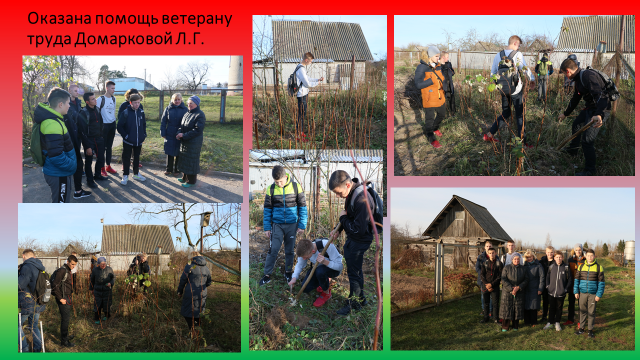 